Accelerated Geometry				Name ______________________Volume: Pyramid, Cone, Sphere, Cylinder		Date _____________Find the volume of each figure.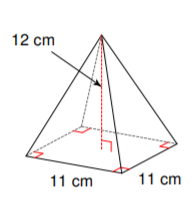 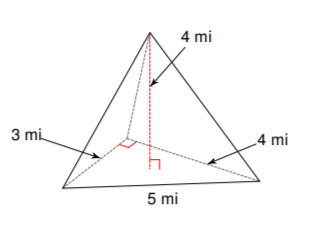 1. 							2.  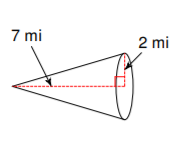 3.							4. A cone with radius 4m and height 12m.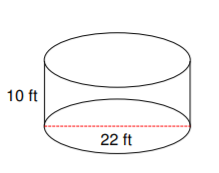 5.  							6. A bowling ball with diameter of 8in.7.  Find the radius of the sphere whose volume is  .Volume of PyramidVolume of Cone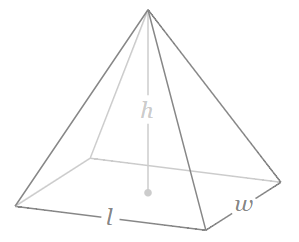 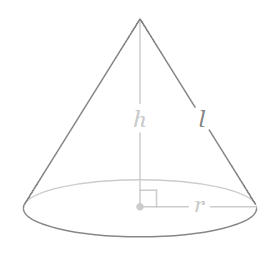 Volume of CylinderVolume of Sphere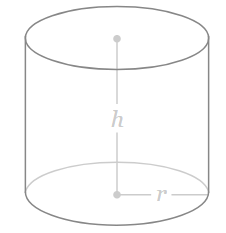 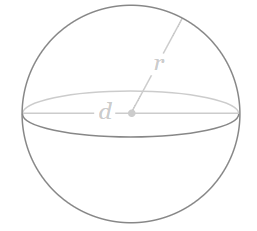 